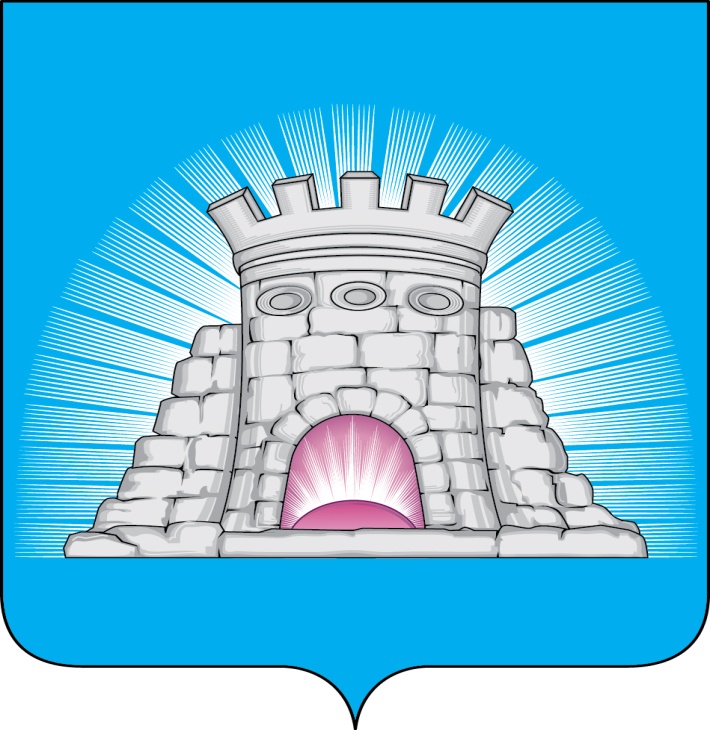 П О С Т А Н О В Л Е Н И Е09.12.2022        №    2216/12г.Зарайск                     Об утверждении муниципальной программы                   городского округа Зарайск Московской области                «Строительство объектов социальной инфраструктуры»
   В соответствии с Порядком разработки, реализации и оценки эффективности муниципальных программ городского округа Зарайск Московской области, утвержденным постановлением главы городского округа Зарайск Московской области от 07.11.2022 №1991/11, Перечнем муниципальных программ городского округа Зарайск Московской области, реализуемым с 2023 года, утвержденным постановлением главы городского округа Зарайск Московской области от 14.11.2022 №2045/11                                         П О С Т А Н О В Л Я Ю:         1. Утвердить муниципальную программу городского округа Зарайск Московской области   «Строительство объектов социальной инфраструктуры»
на срок  2023 – 2027 годы (прилагается).       2. Постановление главы городского округа Зарайск Московской области от 19.11.2019 № 1996/11 области «Об утверждении муниципальной программы         городского округа Зарайск «Строительство объектов социальной инфраструктуры»  на 2020-2024 годы (с изменениями) действует до 31.12.2022, за исключением положений, регулирующих вопросы исполнения бюджета до 31.03.2023.      3. Службе по взаимодействию со СМИ администрации городского округа Зарайск Московской области разместить настоящее постановление на официальном сайте администрации городского округа Зарайск Московской области в сети «Интернет» (https://zarrayon.ru/).   Глава городского округа    В.А. ПетрущенкоВерно:Начальник службы делопроизводства Л.Б. Ивлева09.12.2022                                                                                                                        009994Разослано: в дело, ФУ, ОЭиИ,  Шолохову А.В.,  отдел КСДХиТ, КСП,                       юридический отдел, СВ со СМИ, прокуратура.                662-54-38